CRAQUELEE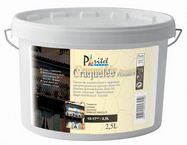 База №1 «CRAQUELEE PRIMAIRE» 
Основа:    АКРИЛ   
Фасовка:   2,5 л 
Расход: 1л на 5-7 м? 
Время высыхания: 4-6 часов 
Рабочее время: 20-40 минут 
(зависит от температуры и влажности помещения)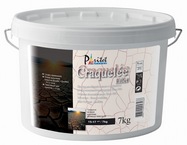 База №2 «CRAQUELEE EFFET» 
Основа: АКРИЛ   
Фасовка:   7кг 
Расход: 1кг на 2,5-3 м? 
Время высыхания (База№1 + База№2): 10-12 часовОписание: 
Необычное декоративное покрытие стен в виде трехмерной поверхности, которое создается за счет применения двух баз. Первоначально наносится первая база, которая имеет название Craquelee Primaire, затем поверх нее, наносится вторая база  Craquelee Effet. Благодаря применению современных технологий второй материал, лопается, при этом проступает первый материал. Первый слой может быть самого различного цвета, что позволяет создавать множество оттенков. Создать дополнительный эффект можно с помощью лака Vernis, добавив туда декоративную пудру La Poudre.Лак Vernis особенно актуален во влажных помещениях. Он придает поверхности дополнительную защиту от губительного для поверхности: пара, влаги и механическим воздействиям.Рекомендация по нанесению:Перед нанесением первой базы стены должны быть подготовлены, при этом, подготовка стен происходит в несколько этапов. Первоначальный этап заключается в нанесении финишной шпаклевки, на которую наносится грунт глубокого проникновения, ну а в заключении наносится грунт Primaire Peinture.После проведения подготовительных работ наносится база № 1. Цветовые гаммы первой и второй базы можно создать красителями Seringue Paricolor. При этом, для первой базы, лучше будет применять более темные оттенки, нежели для второй базы. После всех приготовлений, наносится толстый слой Craquelee Primaire (Базы №1) валиком, который имеет средней по длине ворс. Затем необходимо сделать перерыв в 45 минут, после чего база при прикосновении не должна оставаться на руках. После чего необходимо нанести вторую базу, которая наносится также валиком разнонаправленными движениями. Валик имеет средней по длине ворс. От толщины слоя зависит ширина и длина трещин. Трещины появляются на поверхности материала в течении четырех-шести часов.Полное высыхание декоративного покрытия, на основе двух баз, происходит в течение двенадцати часов. Комплект, состоящий из двух основ, рассчитан на площадь двадцать квадратных метров. При работе с материалами, приведенными выше, необходимо работать от угла до угла без отрыва, чтобы избежать незапланированных стыков.